           КАРАР                                                              ПОСТАНОВЛЕНИЕО внесении изменений в постановление главы сельского поселения Учпилинский сельсовет муниципального района Дюртюлинский район Республики Башкортостан от 04.12.2019. № 12/8 «Об утверждении Административного регламента предоставления муниципальной услуги «Признание садового дома жилым домом и жилого дома – садовым домом» на территории  сельского поселения Учпилинский сельсовет муниципального района Дюртюлинский район Республики Башкортостан»В соответствии с Федеральными законами от 27 июля 2010 года № 210-ФЗ «Об организации предоставления государственных и муниципальных услуг», от 24 ноября 1995 года № 181-ФЗ «О социальной защите инвалидов в Российской Федерации»,ПОСТАНОВЛЯЮ:1. Внести в постановление главы сельского поселения Учпилинский сельсовет муниципального района Дюртюлинский район Республики Башкортостан от 04.12.2019. № 12/8 «Об утверждении Административного регламента предоставления муниципальной услуги «Признание садового дома жилым домом и жилого дома – садовым домом» на территории  сельского поселения Учпилинский сельсовет муниципального района Дюртюлинский район Республики Башкортостан» следующие изменения:1.1. В пункте 2.23 Административного регламента, третий абзац изложить в следующей редакции:«На стоянке выделяется не менее 10 процентов мест (но не менее одного места) для бесплатной парковки транспортных средств, управляемых инвалидами I, II групп, и транспортных средств, перевозящих таких инвалидов и (или) детей-инвалидов. На граждан из числа инвалидов III группы распространяются нормы настоящей части в порядке, определяемом Правительством Российской Федерации».2. Настоящее постановление вступает в силу после обнародования.3. Настоящее постановление обнародовать на информационном стенде в здании администрации сельского поселения Учпилинский сельсовет муниципального района Дюртюлинский район Республики Башкортостан по адресу:  Республика Башкортостан, Дюртюлинский район, с. Учпили, ул. Советская, 48 и на официальном сайте в сети "Интернет".4. Контроль за исполнением настоящего постановления оставляю за собой.Глава сельского поселения		                                             М.И.Ахметовс. Учпили11 мая 2021 года№ 5/1	БАШКОРТОСТАН  РЕСПУБЛИКАhЫ          ДYРТθЙЛθ РАЙОНЫМУНИЦИПАЛЬ РАЙОНЫНЫНθСБYЛӘ  АУЫЛ СОВЕТЫАУЫЛ БИЛӘМӘhЕ ХАКИМИӘТЕ Адрес: Совет урамы,48, θсбγлə ауылы, Башкортостан  Республикаһы, 452309.Тел/факс (34787) 68-2-31,E-mail: uchpili@ufamts.ru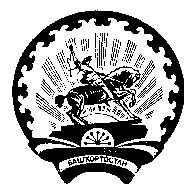 АДМИНИСТРАЦИЯ СЕЛЬСКОГО  ПОСЕЛЕНИЯ УЧПИЛИНСКИЙ СЕЛЬСОВЕТ МУНИЦИПАЛЬНОГО РАЙОНА ДЮРТЮЛИНСКИЙ РАЙОН                 РЕСПУБЛИКИ БАШКОРТОСТАН Адрес: Советская ул., 48, с. Учпили, Дюртюлинский район, Республика Башкортостан, 452309.Тел/факс (34787)  68-2-31E-mail: uchpili@ufamts.ru